北京师范大学网络教育本科毕业论文格式要求及范例论文的结构要求（一）论文标题论文题目应简短、明确，把毕业论文的内容、专业特点概括出来。题目主标题字数一般不宜超过20个字，可以设副标题。（二）论文摘要摘要是对论文内容的概括和总结，应当言简意赅、条理清晰、层次分明。，摘要是用来阐述论文的主要观点，说明论文的研究意义、研究内容和研究结论，要突出论文的创造性成果和见解，而不是对各标题的简单罗列。字数要适当，中文摘要一般不超过300字。关键词关键词反应的是论文主旨最关键的词句，一般3-6个。引言（序言）内容应包括本研究领域的现状、本研究所要解决的问题以及这项研究的意义和价值。正文    正文部分为论文的主体，将要研究的问题详细阐述。结论（结语）    论文结论要求明确、完整精炼的阐述自己的创造性成果和见解及研究意义。参考文献和注释参考文献应该按照论文中所引用文献顺序列在论文正文之后。注释包括尾注和脚注，脚注一般位于页面的底部，可以作为文档某处内容的注释；尾注一般位于文档的末尾，列出引文的出处等。论文格式要求字数要求论文正文的字数以Word中的“字数”统计为准（不包括文本框，脚注和尾注），一般应在3000-5000字之间。（二）格式要求1.封面题目采用宋体小二号字，加粗，居中。其他需填写的信息使用楷体四号字，字体黑色。2.论文标题（正文题目）论文标题采用宋体三号字，加粗，居中。副标题用小三号字，1.5倍行距，段前和段后0.5行。3.摘要和关键字摘要：[摘 要]两个字要求加方框，字体：宋体小四号加粗；摘要内容宋体小四号字，1.5倍行距，段前和段后0行，字数不超过300字。关键词：[关键词]三个字要求加方框，字体：宋体小四号加粗；列出的关键词至少3个，关键词依次排列，中间用分号分隔开；宋体小四号字，不能加粗，1.5倍行距，段前和段后0行；关键词下面空一个空行。注意：摘要内容和关键词与正文字体字号相同，均为宋体小四号字，行距为1.5倍，但[摘 要]和[关键词]必须加粗，其后不能加冒号，顶格左对齐。4.论文正文（1）各级标题编号方式、字体及排版体例一级标题“一、”“二、”…（一级标题序号后用“、”），宋体四号，加粗，顶格左对齐。二级标题“（一）”“（二）”…，宋体小四号字，顶格左对齐。三级标题“1．”“2．”…（ 标题1后用“.”），宋体小四号字，空两格左对齐（首行缩进2个字符）。四级标题“（1）”“（2）”…，宋体小四号字，不加粗，空两格左对齐（首行缩进2个字符）。 注意：各标题均采用1.5倍行距，且段前和段后的行间距距均为0行。二级标题、四级标题括号后不得再使用标点。上述各级标题应具有概括性，不宜过长，且末尾处不能有标点符号。（2）各段落格式要求论文正文中的中文采用小四号宋体；英文、阿拉伯数字采用小四号Times New Roman字体，两端对齐；首行缩进2个字符（空两格）；行距设定为1.5倍；段落间不允许空行；段前和段后0行；除段落标题以外的正文部分不可以加粗、不可以使用其它任何格式；不得使用繁体字和任何背景色。5.注释论文注释采用脚注（即页下注）、每页重新编号方式，注释采用小五号字，中文使用宋体，英文使用Times New Roman字体。注释可以是对正文内容的简要解释或说明，也可以是对正文的引用部分，标明出处。脚注小标号采用带圈的数字编号格式（如），与作者名字之间空一格。论文注释格式与后述参考文献的格式基本相同（详见参考文献），区别在于参考文献中不要求标注文献的具体页码，但脚注必须标明引文的具体位置即要求标注所引用文献的具体页码。具体插入注释的方法见下面的补充说明。6.参考文献的格式参考文献数量应不少于5个，根据不同的文献选择相应的格式，每个均顶格书写，字体等其他要求要求与正文部分一致，具体格式如下：a.专著，论文集，学位论文，研究报告等[序号]主要责任人.文献题名[文献类型标识].出版地：出版者，年份：起止页码Eg:周振.周易译著[M].北京：中华书局，1991：23-45.b.期刊文章[序号]主要责任人.文献题名[J].刊名，年，卷（期）：起止页码Eg:和修.读顾城[J].中国史研究，1998，（3）：167-173.c.报纸文章[序号]主要责任人.文献题名[N].报纸名，出版日期（版次）。Eg:叶西德.创造学习的新思路[N].人民日报，1998-12-25（10）d.电子文献[序号]主要责任人.电子文献题名[电子文献及载体类型标识].电子文献的出处或可获得地址，发表或更新日期.Eg:王亮.关于中国学术期刊标准化的进展[EB/01].http://www.cajcd.cn/pub/wml.txt/980810-2.html,1998-08-16/1998-10-04.）补充说明——插入脚注的步骤插入脚注和尾注的步骤如下:(1)将插入移到要插入脚注和尾注的位置。(2)单击【插入】菜单中的【脚注和尾注】菜单项。(如果是2007及以上版本的microsoft word，则单击【引用】菜单中【脚注】菜单项。)(3)选择【脚注】选项，可以插入脚注；如果要插入尾注，则选择【尾注】选项。(4)如果选择了【自动编号】选项，Word就会给所有脚注或尾注连续编号，当添加、删除、移动脚注或尾注引用标记时重新编号。(5)如果要自定义脚注或尾注的引用标记，可以选择【自定义 标记】，然后在后面的文本框中输入作为脚注或尾注的引用符号。 如果键盘上没有这种符号，可以单击【符号】按钮，从【符号】对话框中选择一个合适的符号作为脚注或尾注即可。(6)单击【确定】按钮后，就可以开始输入脚注或尾注文本。 输入脚注或尾注文本的方式会因文档视图的不同而有所不同。提交文档类型论文要求以Word文档（*.doc）作为附件进行保存并上传，请勿使用*.txt、*.pdf、*.rar、*.zip等格式进行上传。范例（见下页）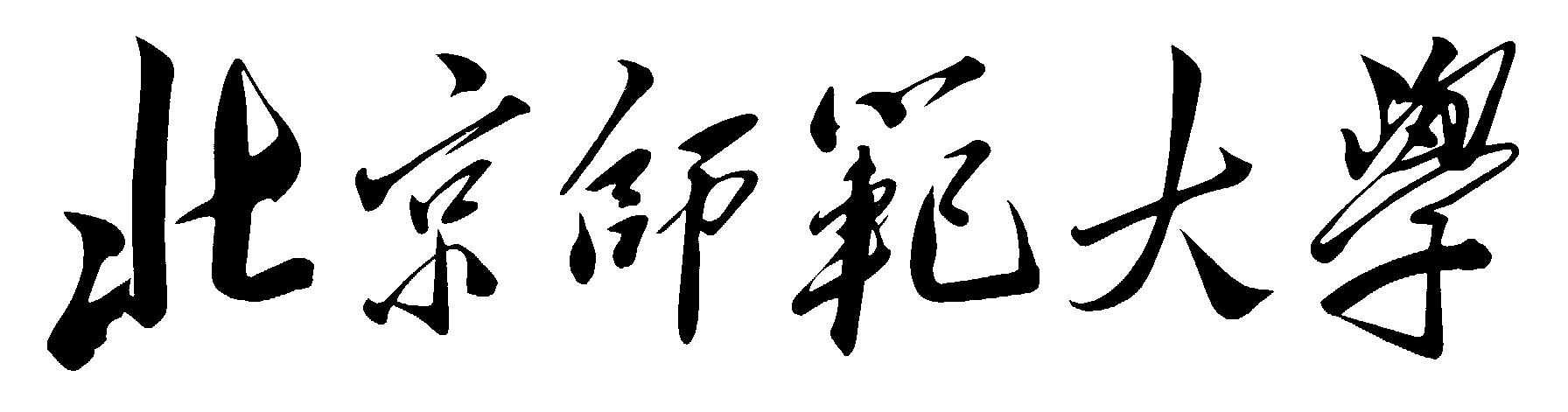 本科生毕业论文论文题目：小学语文教学“留白”艺术运用策略研究姓    名：××× 指导教师：××× 专    业：小学教育专业  年    级：×××类    别：专升本	学习中心：×××中心完成时间：×年×月×日（封面格式要求：题目采用宋体小二字，加粗，居中。其他信息使用楷体四号字，字体黑色，居左）北京师范大学继续教育与教师培训学院小学语文教学“留白”艺术运用策略研究（题目格式要求：宋体三号字加粗居中，副标题用小三号字）      （正文字数限定3000—5000字，正文字号为宋体小四号，行间距1.5倍）[摘 要] “留白”原是美术学里的艺术概念，后又因其独特的哲理性被广泛的运用至其他领域。作为一种教。。。。。。这种让学生进行自主探究的教学模式与素质教育要求的培养学生的创新精神不谋而合。现如今，填鸭式的教学极大了扼杀了学生的想象力，而知识的积累又与想象力有着很大的关联度，如何在保留学生天性的同时，。。。。（要求：顶格书写并加方框，字体：宋体小四，1.5倍行距）[关键词] 小学语文；教育；教学艺术；策略分析（要求：顶格书写并加方框，字体：宋体小四号 加粗，关键词一般3-6个即可）在知识经济时代，知识已经成为促进社会和经济发展的重要因素，而知识的获得和发展离不开教育。遵循国家教育教学发展的最新方针，培养学生学习兴趣已经成为我国教育教学的核心部分，对于学生养成终生学习.。。。。。的确是存在着许多弊端，例如许多教师在引导学生进行阅读理解的过程中，总是用套路或者是模板来让学生直接套用，这种模式化。。。。。。一、小学语文教学重要性（格式要求：论文一级标题顶格写，字体：宋体四号，加粗）小学时期是对学生个人素质培养的关键时期，而语文对于小学生来说，也是非常重要的，因为语文不仅仅是应试教育中所必须的内容，同时也是培养小学生能力的重要方式之一。（一）培养学生创新能力（论文二级标题顶格写，字体：宋体；若出现三级标题，格式为1.2.3.）因所处环境的限制，小学的学生在创新方面还存在着很大的不足，正因如此，。。。。学生的创新能力，鼓励学生的发散思维。同时，创新能力对于学生今后的学习生活都有着极大的作用。（二）锻炼学生口语能力语文所培养的不仅仅是一个人对于文字的把控能力，更培养的是学生的口语逻辑能力。。。。。（三）增强学生文学素养二、当前小学语文教学的现状和问题（一）语文教学中趣味性不强语文作为一门语言类学科，其习得的目的是为了应用，而且这种语言类学科在学习过程中必然十分枯燥。。。。。。（二）语文教学观念方法落后 语文教学中，很多教师的教学观念陈旧，还认为衡量教学质量的标准就是学生的分数，并且忽视学生才是教学的主体，不注重学生的意见。。。。。。三、留白教学的重要性现如今所指的小学语文教学中的“留白”主要源自于西方国家的教育心理学的启发。同时也借鉴了我国传统绘画中的“留白”概念。传统山水画强调的是山水之间虚实相生、似有似无的意境美，向世人表达了至高无。。。。。四、留白教学方式的运用策略（一）运用留白艺术设计疑问教学通过众多的案例表明，兴趣是人类最好的引导者，在小学语文教学的课堂中，兴趣是推动学生学习的内在动机，只有学生对所学习的内容存在一定的兴趣，他们才会自觉地去探索学习的奥秘。举一个例子来说。。。。（二）合理运用阅读留白教学方式对于小学语文教学来说，阅读能力的培养无疑是最为重要的。新课标要求，小学生应该形成良好的阅读习惯，并加强自身的阅读能力。。。。（三）运用留白策略联系生活情境教师需要花心思设计一些适合学生的问题，并为学生创设相应的教学情境。合理的运用“留白”。。。结语“留白”这一艺术手段是否能顺利实施，最主要是取决于教育的主体与主导体这两方面，。。。。。。。。。。教师可以将原来讲课的大部分时间节省出来为学生策划各种各样不同的活动，使寓教于乐真正的运用在教学中，不再成为一句空口号。参考文献[1]张瑞菊.小学语文教学中留白艺术的运用[J].学周刊,2016(13):130-131.[2]陈美娟,孟惠君.浅谈小学语文教学的留白艺术[J].中国校外教育,2013(20):131[3]	王连花.高中语文教学“留白”艺术策略研究[D].辽宁师范大学,2013.[4]	徐振超.语文阅读教学中的“留白”艺术运用策略探究[D].南京师范大学,2015.[5]徐同芹.“留白”艺术在高中语文阅读教学中的应用研究[D].苏州大学,2017.